HHS Incident Report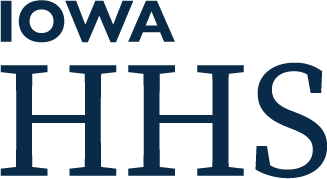 HHS Information Security and Privacy Office (ISPO)All security and privacy incidents, including lost or stolen equipment, must be reported to a supervisor immediately. The supervisor must document the incident on this form and submit it to your appointed HHS liaison*. The assigned HHS liaison* must immediately email this form to ISPO at:  DHS, Incidents. For further information on incident response, see the current version of the following documents located on the DHS ISPO SharePoint site at the following link:  DHS Security Policies Incident Response PolicyIncident Response ProceduresIncident Response Team Activation Plan*	HHS employee that serves as the liaison between a business associate, contractor or a HHS division/bureau and the ISPO.Current DateCurrent DateDate and Time (if known) the Incident Occurred:Date and Time (if known) the Incident Occurred:Date and Time (if known) the Incident Occurred:Date and Time (if known) the Incident Occurred:DateDateTimeTimeDate the Incident was DiscoveredDate the Incident was DiscoveredType of Lost or Stolen EquipmentType of Lost or Stolen EquipmentType of Lost or Stolen EquipmentType of Lost or Stolen EquipmentHHS Division/Bureau
(CSRU, ACFS, MHDS, IME, etc.)HHS ContractorHHS ContractorHHS Contract ManagerHHS Contract ManagerIncident ReporterIncident ReporterIncident ReporterIncident ReporterIncident ReporterNameNameNameTitleTitleWork TelephoneWork TelephoneWork TelephoneMobile TelephoneMobile TelephoneEmailEmailEmailEmailEmailWork AddressWork AddressWork AddressWork AddressWork AddressState or Contract Staff Involved in the Incident (Attach additional pages if more than one.)State or Contract Staff Involved in the Incident (Attach additional pages if more than one.)State or Contract Staff Involved in the Incident (Attach additional pages if more than one.)State or Contract Staff Involved in the Incident (Attach additional pages if more than one.)State or Contract Staff Involved in the Incident (Attach additional pages if more than one.)NameNameNameTitleTitleWork TelephoneWork TelephoneWork TelephoneEmailEmailWork AddressWork AddressWork AddressWork AddressWork AddressWas the supervisor of the staff involved notified?	  Yes	  NoWas the supervisor of the staff involved notified?	  Yes	  NoWas the supervisor of the staff involved notified?	  Yes	  NoWas the supervisor of the staff involved notified?	  Yes	  NoWas the supervisor of the staff involved notified?	  Yes	  NoWas law enforcement notified?	  Yes	  NoWas law enforcement notified?	  Yes	  NoWas law enforcement notified?	  Yes	  NoWas law enforcement notified?	  Yes	  NoWas law enforcement notified?	  Yes	  NoType of Incident (Check the box of all that apply.)Type of Incident (Check the box of all that apply.)Type of Incident (Check the box of all that apply.)Type of Incident (Check the box of all that apply.)  Virus/malicious code  Virus/malicious code  Unauthorized software  Denial of service attack  Unauthorized access  Unauthorized access  Unauthorized physical access  User account compromised  Unauthorized disclosure  Unauthorized disclosure  Lost or stolen equipment  Other:       Type of Data Involved (Check the box of all that apply.)Type of Data Involved (Check the box of all that apply.)  Federal Tax Information (FTI)  Federal Tax Information (FTI)  Social Security Administration (SSA)  Protected Health Information (PHI)
If PHI, are any affected individuals dually eligible for Medicaid and Medicare?
  Yes	  No  Protected Health Information (PHI)
If PHI, are any affected individuals dually eligible for Medicaid and Medicare?
  Yes	  No  Personally Identifiable Information (PII)Specify specific dually eligible individuals in “Description of the Incident” section below.Specify specific dually eligible individuals in “Description of the Incident” section below.Specify specific dually eligible individuals in “Description of the Incident” section below.Type of Computer or Media Affected (Check the box of all that apply.)Type of Computer or Media Affected (Check the box of all that apply.)Type of Computer or Media Affected (Check the box of all that apply.)Type of Computer or Media Affected (Check the box of all that apply.)  Desktop computer  Desktop computer  Laptop/tablet  Server  Paper document  Paper document  Portable media (flashdrive, DVD, etc.)  Mobile phone  Electronic data  Electronic dataWas the data encrypted?Was the data encrypted?  Yes	  No  Yes	  NoOther information available:       Other information available:       Other information available:       Other information available:       Description of the IncidentDescription of the IncidentDescription of How the Incident Was DiscoveredDescription of How the Incident Was DiscoveredRisk MitigationRisk MitigationPlease confirm any of the following attestations you received from the unauthorized recipient.	1.	Originals were destroyed, returned or deleted.		2.	No copies were made.		3.	Information was not further disseminated.	If you left any of the three checkboxes above blank, explain what happened.Incident AssessmentIncident AssessmentWas this incident a threat to a critical agency/facility service?	  Yes	  NoWas this incident a threat to a critical agency/facility service?	  Yes	  NoWas this incident a threat to a client’s confidentiality?	  Yes	  NoWas this incident a threat to a client’s confidentiality?	  Yes	  NoHow many individuals are impacted?	     How many individuals are impacted?	     Are any of these impacted individuals minors?	  Yes	  NoAre any of these impacted individuals minors?	  Yes	  NoIf the number of individuals impacted is over 500, does the incident
impact more than 500 individuals who live in the same state?	  Yes	  NoIf the number of individuals impacted is over 500, does the incident
impact more than 500 individuals who live in the same state?	  Yes	  NoData Elements Involved in the Incident (Check the box of all that apply.)Data Elements Involved in the Incident (Check the box of all that apply.)	1.	Iowa Code § 217.30 and 42 CFR §431.305	1.	Iowa Code § 217.30 and 42 CFR §431.305	Names and addresses of individuals receiving services or assistance from the Department or Medicaid Managed Care, and the types of services or amounts of assistance provided	Names and addresses of individuals receiving services or assistance from the Department or Medicaid Managed Care, and the types of services or amounts of assistance provided	Information concerning the social or economic conditions or circumstances of particular individuals who are now receiving or have received services or assistance from the Department or Medicaid Managed Care	Information concerning the social or economic conditions or circumstances of particular individuals who are now receiving or have received services or assistance from the Department or Medicaid Managed Care	Evaluations of personal information about a particular individual	Evaluations of personal information about a particular individual	Medical or psychiatric data, including diagnosis and past history of disease or disability, concerning a particular individual	Medical or psychiatric data, including diagnosis and past history of disease or disability, concerning a particular individual	Social security number of a particular individual	Social security number of a particular individual	Medical services provided regarding a particular individual	Medical services provided regarding a particular individual	Details of the types of services or amounts of assistance provided to a particular individual	Details of the types of services or amounts of assistance provided to a particular individual	Information received for verifying income eligibility and amount of medical assistance payments regarding a particular individual	Information received for verifying income eligibility and amount of medical assistance payments regarding a particular individual	2.	Iowa Code Chapters 228, 229	2.	Iowa Code Chapters 228, 229	Information concerning an individual’s mental health	Information concerning an individual’s mental health3.	Iowa Code § 141A.93.	Iowa Code § 141A.9	Information regarding diagnosis or treatment of HIV or AIDS	Information regarding diagnosis or treatment of HIV or AIDS4.	42 CFR pt. 2 and Iowa Code § 125.374.	42 CFR pt. 2 and Iowa Code § 125.37	Information regarding treatment of substance abuse	Information regarding treatment of substance abuse5.	Iowa Code Chapter 715C5.	Iowa Code Chapter 715CFirst name or first initial and last name, in combination with any one or more of the following:First name or first initial and last name, in combination with any one or more of the following:	Driver’s license number or other unique identification number created or collected by a government body	Driver’s license number or other unique identification number created or collected by a government body	Unique biometric data such as a fingerprint, retina, iris image or other unique physical representation of biometric data	Unique biometric data such as a fingerprint, retina, iris image or other unique physical representation of biometric data	Social security number	Social security number	Unique electronic identifier or routing code, financial account, credit card or debit card number in combination with a required security code, access code or password that would permit access to an individual’s financial account	Unique electronic identifier or routing code, financial account, credit card or debit card number in combination with a required security code, access code or password that would permit access to an individual’s financial account6.	Unique Identification Number Issued or Created that Indicates Health Care Coverage is or was Previously Provided6.	Unique Identification Number Issued or Created that Indicates Health Care Coverage is or was Previously Provided	Issued or created by government agency (also see Iowa Code Chapter 715C)	Issued or created by government agency (also see Iowa Code Chapter 715C)	Issued or created by a business associate of HHS	Issued or created by a business associate of HHS7.	HIPAA Regulations7.	HIPAA Regulations	Information that was created or received by HHS or a business associate that is covered by HIPAA regulations that relates to care provided, physical or mental status, or eligibility for a health care program of an identifiable individual or with which you reasonably believe could be used to identify the individual	Information that was created or received by HHS or a business associate that is covered by HIPAA regulations that relates to care provided, physical or mental status, or eligibility for a health care program of an identifiable individual or with which you reasonably believe could be used to identify the individual8.	Miscellaneous8.	Miscellaneous	Child abuse information, assessment or reports	Child abuse information, assessment or reportsActions Taken to DateActions Taken to DateWhat actions have been taken to mitigate any damage to the impacted individual or to protect against further breaches?What actions have been taken to mitigate any damage to the impacted individual or to protect against further breaches?For ISPO Use Only:For ISPO Use Only:Date Incident Report Received at ISPO:The following documents are saved in the ISPO Incidents share as appropriate:	Incident Report	Risk Analysis	Document/Information Involved	Breach Notification Letter	Other:       ISPO Spreadsheet Incident Number:The following documents are saved in the ISPO Incidents share as appropriate:	Incident Report	Risk Analysis	Document/Information Involved	Breach Notification Letter	Other:       Date Incident Report Submitted to HHS/OCR:     		NAThe following documents are saved in the ISPO Incidents share as appropriate:	Incident Report	Risk Analysis	Document/Information Involved	Breach Notification Letter	Other:       Date ISPO Closed Incident Report:The following documents are saved in the ISPO Incidents share as appropriate:	Incident Report	Risk Analysis	Document/Information Involved	Breach Notification Letter	Other:       